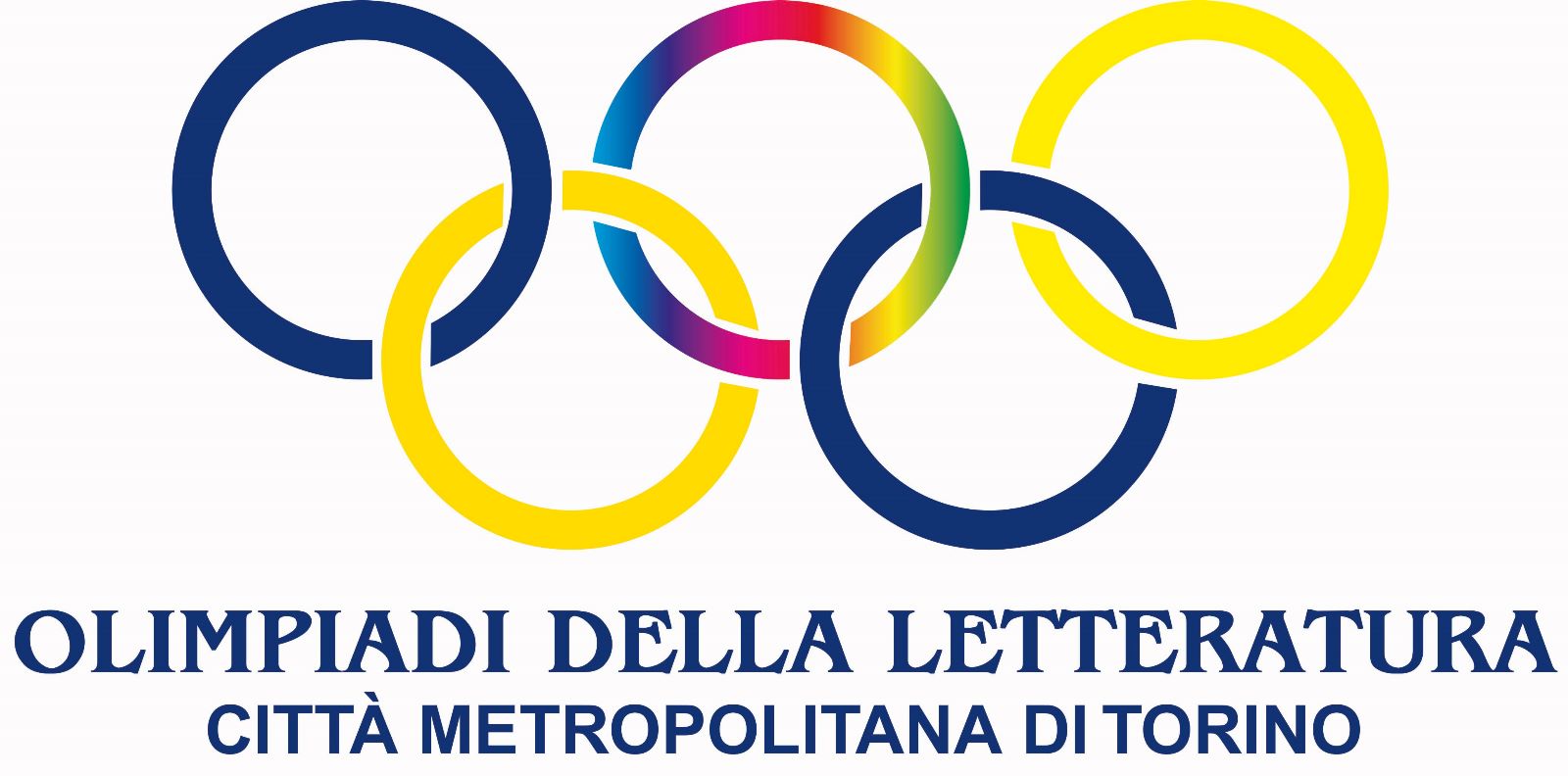 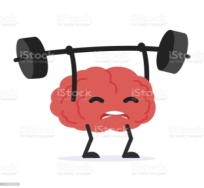 “ SCRIVERE : LO SPORT DEL CERVELLO “Concorso Nazionale di Poesia e Narrativapromossodall'Associazione Culturale di Promozione SocialeIL CLUB DEI CENTO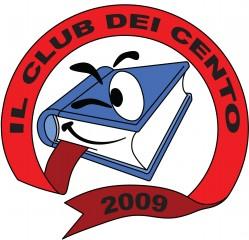 Con il Patrocinio 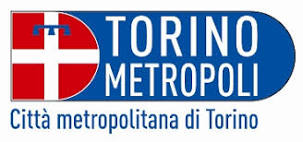 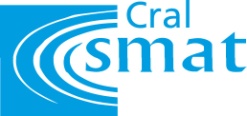 WEB RADIO NETWORK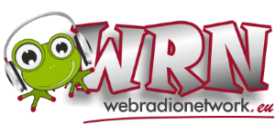 Media PartnerQuesto Concorso letterario non ha fini di lucro. Si propone di dare risalto e pregio alle migliori opere partecipanti, per sottolinearne maggiormente il loro valore.Il Concorso prevede n. 3 sezioni, così suddivise: Sezione APoesia  edita o ineditaSezione BNarrativa , edita o ineditaSezione CIncipit  di Libri , editi o inediti REGOLAMENTOArt. 1Sezione AOgni autore potrà partecipare al Concorso con LIRICHE  che non superino i 40 versi.  LE POESIE PRESENTATE SONO  A TEMA LIBEROArt. 2Sezione B Ogni autore/autrice potrà partecipare al Concorso con RACCONTI BREVI che non superino le 6.000 battute, inclusi gli spazi, rispettando le impostazioni di pagina di 60 caratteri per 30 righe, carattere Times New Roman, passo 12, interlinea 1,5.I RACCONTI PRESENTATI SONO  A TEMA LIBEROArt. 3Sezione C Ogni autore/autrice potrà partecipare al Concorso con INCIPIT di libri che non superino le 6.000 battute, inclusi gli spazi, rispettando le impostazioni di pagina di 60 caratteri per 30 righe, carattere Times New Roman, passo 12, interlinea 1,5.      INCIPIT  DI LIBRI A TEMA LIBEROArt. 4Possono essere inviati un massimo di n. 3 componimenti per ogni Sezione OPPURE n. 3 componimenti di diverse Sezioni.Art. 5Per ogni CATEGORIA  è richiesto :PER OGNI POESIA, RACCONTO BREVE O INCIPIT DI LIBRO , un contributo di Euro 25 (spese/tassa di lettura);per n. 2 componimenti anche in CATEGORIE DIVERSE un contributo di Euro 35 (spese/tassa di lettura),per n. 3 componimenti anche in CATEGORIE DIVERSE un contributo di Euro 45 (spese/tassa di lettura),Art. 6Il versamento, relativo alle quote d'iscrizione al Concorso, potrà essere effettuato tramite bonifico bancario intestato a:CLUB DEI CENTO APS – Largo Cardinal Massaia 54, TorinoBanca Monte dei Paschi di Siena Ag. 5 TorinoIBAN IT 02 Y 01030 01006 000001016830Causale: "Concorso Regionale LE OLIMPIADI DELLA LETTERATURA 2023 – I Edizione – NOME AUTORE E SEZIONE A CUI SI PARTECIPA”Si pregano le autrici e gli autori di inviare, all'indirizzo di posta elettronica indicato nel presente bando di concorso, scansione o immagine jpg dell'attestazione di pagamento della quota di iscrizione. Art. 7Gli elaborati dovranno pervenire in allegato, anonimi, entro e non oltre la data del  29 FEBBRAIO 2024, ai seguenti indirizzi di posta elettronica: milanesegiorgio2@gmail.com  e p.c. isola@webradionetwork.eu Chiedere sempre avvenuta conferma di ricezione.Nel corpo della mail, indicare: -		dati anagrafici dell'autrice/autore;-		indirizzo;-		recapito telefonico;-		indirizzo di posta elettronica;-		titoli degli elaborati presentati;-	sezione/i cui si intende partecipareRiportare, inoltre, nel corpo della mail, la seguente dichiarazione:"Dichiaro che l’opera è frutto della mia fantasia, di accettare il giudizio insindacabile della giuria e di accettare il regolamento del concorso di cui ho preso visione". Art. 8Le Giurie sono così composte:Giorgia Catalano - Presidente delle GiuriePoetessa, scrittrice, organizzatrice e conduttrice di eventi culturali, recensionista, conduttrice e regista radiofonica.Per la Sezione A  (POESIA)GIURATO 1 IVANA POSTI poetessaGIURATO 2 CRISTINA CODAZZA  poetessaGIURATO 3 IMMA SCHIENA poetessaPer la Sezione  B  (RACCONTI) e Per la Sezione  C  (LIBRI - INCIPIT)GIURATO 1 MARIO PIPPIA scrittoreGIURATO 2 GIUSEPPINA RANALLI  scrittriceGIURATO 3 PATRIZIA VALPIANI  scrittriceGIURATO 4  GIORGIO MILANESE  poeta e scrittoreLe valutazioni espresse dalle Giurie sono insindacabili e inappellabili.La cerimonia di Premiazione avverrà  DOMENICA 28 APRILE 2024 PRESSO IL CIRCOLO CRAL SMAT in Strada del Nobile 12 Torino. Art. 9 Ai soli vincitori (segnalati e menzionati) verranno comunicati esito, data e luogo della Premiazione.PREMISezioni A – B - C 1° classificato  QUADRO OLIO SU RAME 30 x 40 CON CORNICE  del Pittore ROCCO GUERRIERO del valore di Euro  300 + Libro prestigioso + Attestato2° classificato QUADRO OLIO SU RAME 18 x 24  CON CORNICE del Pittore ROCCO GUERRIERO del valore di Euro 200 + Attestato  3° classificato QUADRO OLIO SU RAME 13 x 18  del Pittore ROCCO GUERRIERO  del valore di Euro 100 + Attestato I quadri  del pittore torinese Rocco Guerriero; saranno consegnati con Certificato di Garanzia. Art. 10I vincitori che non potranno ritirare personalmente il premio assegnato, potranno avvalersi di un delegato. I premi NON ritirati potranno essere richiesti, previo versamento anticipato delle spese postali, da effettuare come bonifico sul conto bancario già indicato nel presente bando, all’art. 5.Art. 11	Per ogni sezione saranno assegnati, a discrezione della Giuria, Menzioni d’Onore e Segnalazioni di Merito, a cui saranno riconosciuti premi di rappresentanza e attestati.Art. 12 Prevista la presentazione degli autori classificati al primo posto di tutte e TRE  le sezioni, e lettura dei corrispondenti elaborati, durante lo spazio culturale della trasmissione radiofonica “L’Isola che non c’è”, condotta da Giorgia Catalano e Giorgio Milanese, in onda su WebRadioNetwork (www.wrnradio.eu ).Art. 13Prevista la presentazione degli autori classificati al primo posto di tutte e TRE  le sezioni, e lettura dei corrispondenti elaborati, durante la trasmissione culturale della trasmissione radiofonica “ Dimensione Autore”, condotta da Giorgio Milanese, in onda sulla Radio Web SOGNARE SI PUO’.Art. 14	Per il buon esito della manifestazione, gli organizzatori potranno apportare, anche in corso d’opera, delle modifiche al presente Regolamento.Art. 15	I dati personali saranno trattati in ottemperanza alla Legge sulla Privacy n. 675/1996 e sue successive modificazioni.Art.16Per ogni altra informazione, non contenuta nel presente bando, rivolgersi aCav. Giorgio Milanese Presidente "Il Club dei Cento" (APS)cell. 392.5800757e-mail: milanese_giorgio@yahoo.itGiorgia Catalano Vicepresidente “Il Club dei Cento” (APS)e-mail: viafattibello003@outlook.como isola@webradionetwork.eu